Publicado en Valencia el 31/10/2022 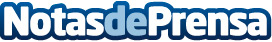 Ambiper: "El marketing olfativo es una técnica muy poderosa que lleva utilizándose desde el Antiguo Egipto"Aunque muchos creen que el marketing olfativo es una técnica moderna y actual, algo vanguardista y novedoso, es una estrategia que se lleva utilizando desde hace muchos siglos. Una empresa de marketing olfativo explica el interesante uso que se le dio a esta técnica a lo largo de la historia y el gran poder que tieneDatos de contacto:Ambiper96 244 90 07Nota de prensa publicada en: https://www.notasdeprensa.es/ambiper-el-marketing-olfativo-es-una-tecnica Categorias: Franquicias Inmobiliaria Marketing Recursos humanos Consumo http://www.notasdeprensa.es